Autumn Topics:              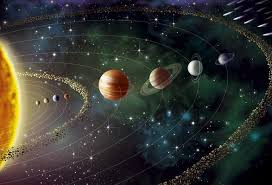 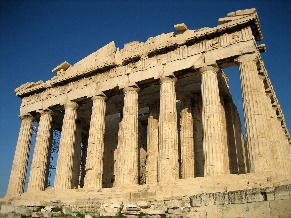 